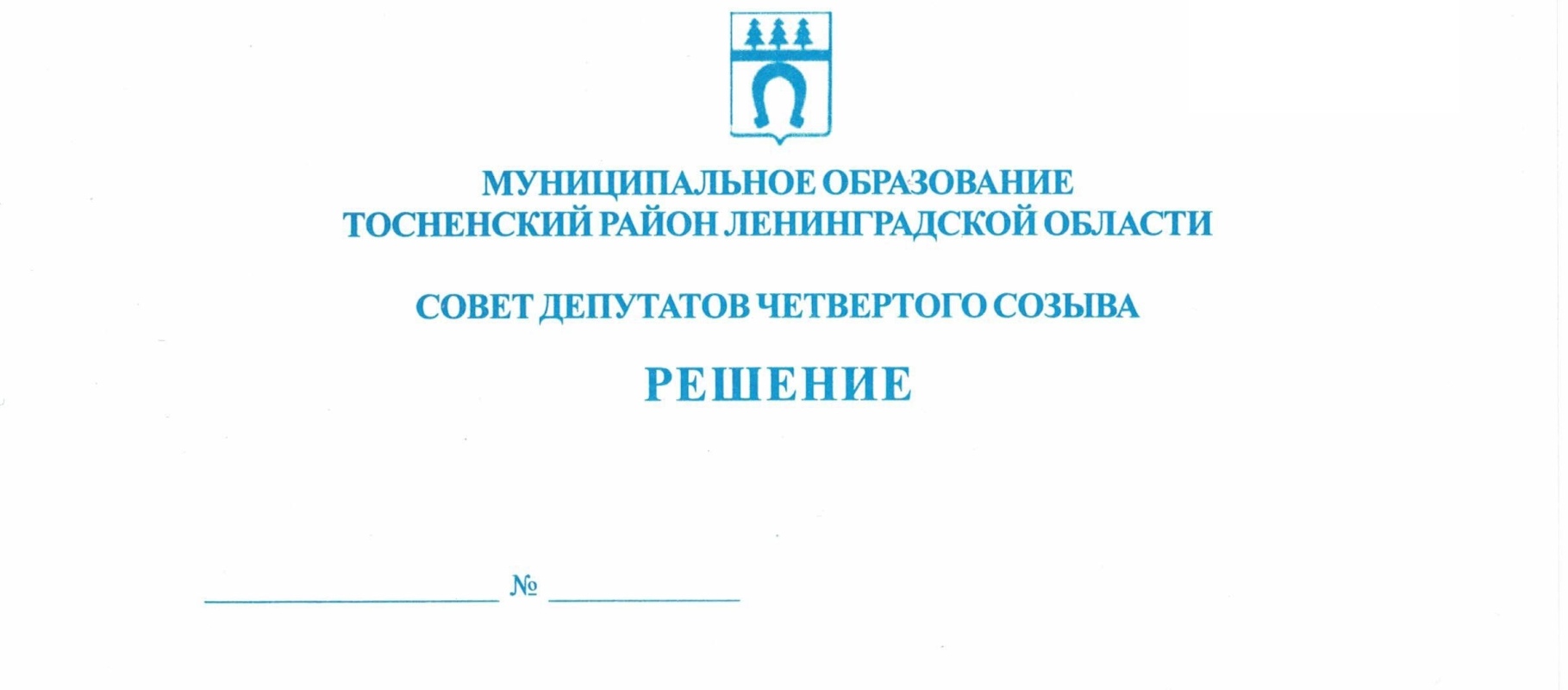        11.03.2020                            47Об утверждении Порядка предоставления главными распорядителями средств бюджета муниципального образования Тосненский район Ленинградской области в комитет финансов администрации муниципального образования Тосненский район Ленинградской области информации о совершаемых действиях, направленных на реализацию муниципальным образованием права регресса, либо об отсутствии оснований для предъявления иска о взыскании денежных средств в порядке регресса	В соответствии с Бюджетным кодексом Российской Федерации, Федеральным      законом от 06.10.2003 №131-ФЗ «Об общих принципах организации местного самоуправления в Российской Федерации» совет депутатов муниципального образования Тосненский район Ленинградской областиРЕШИЛ:	1. Утвердить Порядок предоставления главными распорядителями средств бюджета муниципального образования Тосненский район Ленинградской области в комитет       финансов администрации муниципального образования Тосненский район Ленинградской области информации о совершаемых действиях, направленных на реализацию муниципальным образованием права регресса, либо об отсутствии оснований для предъявления иска о взыскании денежных средств в порядке регресса (приложение).	2. Аппарату совета депутатов муниципального образования Тосненский район     Ленинградской области обеспечить официальное опубликование и обнародование настоящего решения.	3. Настоящее решение вступает в силу после его официального опубликования.Глава муниципального образования                                                                        В.В. ЗахаровКасперская Оксана Вячеславовна, 8(81361)3321620 гвПриложениек решению совета депутатовмуниципального образованияТосненский район Ленинградской областиот 11.03.2020  № 47ПОРЯДОКпредоставления главным распорядителем средств бюджета муниципального образования Тосненский район Ленинградской области в комитет финансов администрации муниципального образования Тосненский район Ленинградской области информации о совершаемых действиях, направленных на реализацию муниципальным образованием права регресса, либо об отсутствии оснований для предъявления иска о взыскании денежных средств в порядке регресса	1. Настоящий порядок предоставления главным распорядителем средств бюджета муниципального образования Тосненский район Ленинградской области (далее – муниципальное образование) в комитет финансов администрации муниципального образования (далее – комитет финансов) информации о совершаемых действиях, направленных          на реализацию муниципальным образованием права регресса (далее – Порядок) разработан в соответствии с п. 4 ст. 242.2 Бюджетного кодекса Российской Федерации и устанавливает правила предоставления главным распорядителем средств бюджета муниципального образования (далее – ГРБС) информации о совершаемых действиях, направленных      на реализацию муниципальным образованием права регресса, либо об отсутствии оснований для предъявления иска о взыскании денежных средств в порядке регресса.	2. Комитет финансов в течение десяти календарных дней со дня исполнения за счет казны муниципального образования судебного акта о возмещении вреда уведомляет         об этом ГРБС.	3. После получения уведомления ГРБС при наличии оснований для предъявления иска о взыскании денежных средств в порядке регресса направляет в комитет финансов запрос о предоставлении копий платежных документов (платежных поручений), подтверждающих исполнение судебного акта о возмещении вреда за счет казны муниципального образования.	4. Копии платежных документов, подтверждающих исполнение за счет казны       муниципального образования судебного акта о возмещении вреда, направляются комитетом финансов ГРБС(у) в течение десяти календарных дней со дня поступления запроса.	5. Информация о совершаемых действиях, направленных на реализацию муниципальным образованием права регресса, либо об отсутствии оснований для предъявления иска о взыскании денежных средств в порядке регресса представляет ГРБС в комитет   финансов ежеквартально не позднее 10 числа месяца, следующего за отчетным кварталом по форме установленной комитетом финансов.